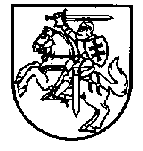 LIETUVOS RESPUBLIKOS FINANSŲ MINISTRASĮSAKYMASDĖL VIEŠOSIOS ĮSTAIGOS CENTRINĖS PROJEKTŲ VALDYMO AGENTŪROS 2023 METŲ FINANSINIŲ ATASKAITŲ RINKINIO PATVIRTINIMO2024 m. balandžio     d. Nr. 1K-VilniusVadovaudamasi Lietuvos Respublikos viešųjų įstaigų įstatymo 10 straipsnio 1 dalies 
6 punktu ir 8 dalimi, Lietuvos Respublikos viešojo sektoriaus atskaitomybės įstatymo 7 straipsniu ir Viešosios įstaigos Centrinės projektų valdymo agentūros įstatų, patvirtintų Lietuvos Respublikos finansų ministro 2002 m. gruodžio 20 d. įsakymu Nr. 406 „Dėl Viešosios įstaigos Centrinės projektų valdymo agentūros įstatų patvirtinimo“, 7 punktu, 31.8 papunkčiu ir 36 punktu,t v i r t i n u Viešosios įstaigos Centrinės projektų valdymo agentūros 2023 metų finansinių ataskaitų rinkinį (pridedama).Finansų ministrė									Gintarė Skaistė